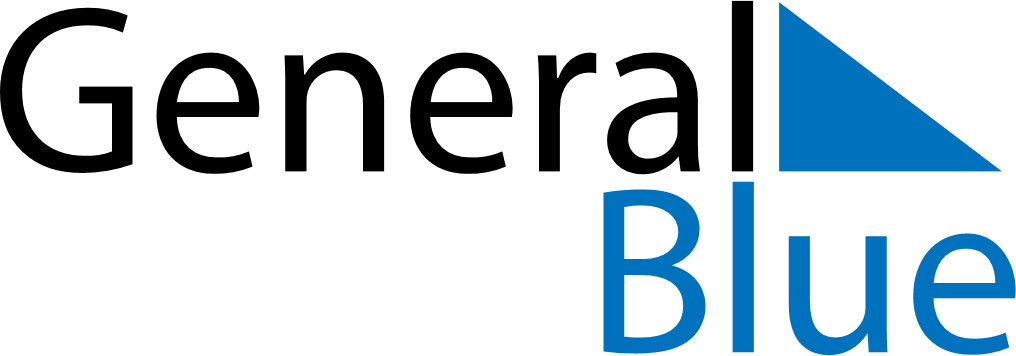 Daily Planner March 25, 2024 - March 31, 2024Daily Planner March 25, 2024 - March 31, 2024Daily Planner March 25, 2024 - March 31, 2024Daily Planner March 25, 2024 - March 31, 2024Daily Planner March 25, 2024 - March 31, 2024Daily Planner March 25, 2024 - March 31, 2024Daily Planner March 25, 2024 - March 31, 2024Daily Planner MondayMar 25TuesdayMar 26WednesdayMar 27ThursdayMar 28FridayMar 29 SaturdayMar 30 SundayMar 31MorningAfternoonEvening